Администрация Кушвинского городского округаУправление образования  Кушвинского городского округа(УО КГО)П Р И К А З10.09.2020										№ 328Об утверждении состава жюри  муниципального этапа Всероссийского профессионального конкурса «Учитель года России» в Кушвинском городском округе в 2020 годуВ соответствии с Федеральным Законом Российской Федерации от 29.12.2012 № 273-ФЗ «Об образовании в Российской Федерации», постановлением администрации Кушвинского городского округа от 13.03.2020 № 299 «О проведении в 2020 году профессиональных конкурсов для педагогических работников образовательных организаций, подведомственных Управлению образования Кушвинского городского округа»  (с изменениями, внесенными постановлением администрации Кушвинского городского округа от 09.09.2020 № 961)ПРИКАЗЫВАЮ: Утвердить состав жюри муниципального этапа Всероссийского профессионального конкурса «Учитель года России» в Кушвинском городском округе в 2020 году (прилагается). Опубликовать настоящий приказ на официальном сайте Управления образования Кушвинского городского округа в сети Интернет.Контроль за исполнением настоящего приказа возложить на начальника отдела развития содержания образования Управления образования Кушвинского городского округа Зараменских С.А.Начальник Управления образования					Н.В. АленгозС.А. ЗараменскихУТВЕРЖДЕНприказом Управления образованияКушвинского городского округа от 10.09.2020 № 328   «Об утверждении состава жюри  муниципального этапа Всероссийского профессионального конкурса «Учитель года России» в Кушвинском городском округе в 2020 году»Состав жюри муниципального этапа Всероссийского профессионального конкурса «Учитель года России» в Кушвинском городском округе в 2020 годуАленгоз Наталья Викторовна – начальник Управления образования Кушвинского городского округа, председатель жюри муниципального этапа Всероссийского профессионального конкурса «Учитель года России» в Кушвинском городском округе в 2020 году (далее – жюри);Зараменских Светлана Александровна – начальник отдела содержания образования Управления образования, заместитель председателя жюри;Лисицина Ольга Павловна – методист информационно-методического отдела МАУ ДО ДДТ, ответственный секретарь жюри.Члены жюри:Буздес Велена Викторовна – заместитель директора МАОУ СОШ № 6;Буздес Елена Александровна – начальник информационно-методического отдела МАУ ДО ДДТ;Гайнудинова Ольга Михайловна – заместитель директора МАОУ СОШ №1;Мельников Алексей Александрович – директор МАОУ СОШ № 3;Морякова Нина Анатольевна – заместитель директора МАОУ СОШ № 20;Телегина Елена Валентиновна - учитель МАОУ СОШ № 10;Ширинкин Павел Владимирович – учитель МАОУ СОШ № 6.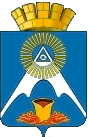 